ΠΡΟΚΗΡΥΞΗ ΑΝΟΙΚΤΗΣ ΔΙΑΔΙΚΑΣΙΑΣΓΙΑ ΤΗΝ ΣΥΝΑΨΗ  ΗΛΕΚΤΡΟΝΙΚΗΣ ΔΗΜΟΣΙΑΣ ΣΥΜΒΑΣΗΣ ΕΡΓΟΥκάτω των ορίων του Ν. 4412/20161. Ο Δήμος Μαλεβιζίου Νομού ΗΡΑΚΛΕΙΟΥ προκηρύσσει Δημόσιο Ανοικτό Ηλεκτρονικό Διαγωνισμό, μέσω του Ε.Σ.Η.ΔΗ.Σ., με κριτήριο ανάθεσης την πλέον συμφέρουσα από οικονομική άποψη προσφορά, αποκλειστικά βάσει τιμής (χαμηλότερη τιμή), για την ανάθεση του έργου ΒΙΟΚΛΙΜΑΤΙΚΟΣ ΕΚΣΥΧΡΟΝΙΣΜΟΣ ΚΑΙ ΕΝΟΠΟΙΗΣΗ ΠΛΑΤΕΙΑΣ ΤΣΑΛΙΚΑΚΙΟΥ ΚΑΙ ΠΛΑΤΕΙΑΣ Κ. ΜΟΥΝΤΑΚΗ ΔΗΜΟΥ ΜΑΛΕΒΙΖΙΟΥ, με εκτιμώμενη συνολική αξία 934.000,00 €. 2. Το έργο συντίθεται από τις ακόλουθες κατηγορίες εργασιών: α) κατηγορία ΟΙΚΟΔΟΜΙΚΑ με προϋπολογισμό 330.099,76 ΕΥΡΩ , (δαπάνη εργασιών, ΓΕ και ΟΕ και απρόβλεπτα), β) κατηγορία  Η/Μ με προϋπολογισμό 422.725,17 ΕΥΡΩ(δαπάνη εργασιών, ΓΕ και ΟΕ και απρόβλεπτα) .3. Προσφέρεται ελεύθερη, πλήρης, άμεση και δωρεάν ηλεκτρονική πρόσβαση στα έγγραφα της σύμβασης στον ειδικό, δημόσια προσβάσιμο, χώρο “ηλεκτρονικοί διαγωνισμοί” της πύλης www.promitheus.gov.gr, στο ΚΗΜΔΗΣ, καθώς και στην ιστοσελίδα της αναθέτουσας αρχής . Εφόσον έχουν ζητηθεί εγκαίρως, ήτοι έως την _____________, η αναθέτουσα αρχή παρέχει σε όλους τους προσφέροντες, που συμμετέχουν στη διαδικασία σύναψης σύμβασης, συμπληρωματικές πληροφορίες, σχετικά με τις προδιαγραφές και οποιαδήποτε σχετικά δικαιολογητικά, το αργότερο στις _____________. Πληροφορίες ΖΑΧΑΡΙΑΔΑΚΗ ΕΙΡΗΝΗ τηλ.: 2813400655.4. Ο Τύπος Αναθέτουσας Αρχής & Δραστηριότητα που αυτή ασκεί είναι: Αρχή τοπικής αυτοδιοίκησης / Γενικές Δημόσιες Υπηρεσίες5. Η σύμβαση δεν αφορά από κοινού διαδικασία δημόσιας σύμβασης και δεν ανατίθεται από κεντρική αρχή αγορών.6. O Κωδικός Κύριου Λεξιλογίου CPV είναι [_____________________________________]7. Ο Ανοικτός Ηλεκτρονικός Διαγωνισμός και η επιλογή Αναδόχου θα γίνουν σύμφωνα με τις διατάξεις του Ν.4412/2016 (ΦΕΚ 147/08.08.2016 τεύχος Α’) Δημόσιες Συμβάσεις Έργων, Προμηθειών και Υπηρεσιών (προσαρμογή στις Οδηγίες 2014/24/ΕΕ και 2014/25/ΕΕ), όπως έχει τροποποιηθεί και ισχύει.8. Οι προσφορές υποβάλλονται από τους ενδιαφερομένους ηλεκτρονικά, μέσω της διαδικτυακής πύλης www.promitheus.gov.gr του ΕΣΗΔΗΣ. Εντός τριών 3 εργασίμων ημερών από την ηλεκτρονική υποβολή, προσκομίζεται υποχρεωτικά από τον οικονομικό φορέα στην αναθέτουσα αρχή, σε έντυπη μορφή και σε σφραγισμένο φάκελο, η πρωτότυπη εγγυητική επιστολή συμμετοχής.9. ΜΟΝΟ η ηλεκτρονική υποβολή προσφορών, γίνεται δεκτή.10. Για το χρόνο ισχύος προσφορών, κάθε υποβαλλόμενη προσφορά δεσμεύει τον συμμετέχοντα στον διαγωνισμό, κατά τη διάταξη του άρθρου 97 του Ν.4412/2016, για διάστημα έξι (6) μηνών, από την ημερομηνία λήξης της προθεσμίας υποβολής των προσφορών.11. Ημερομηνία και ώρα λήξης της προθεσμίας υποβολής των προσφορών ορίζεται η _____________, ημέρα _____________ και ώρα 10:00 π.μ. Ημερομηνία και ώρα ηλεκτρονικής αποσφράγισης των προσφορών ορίζεται η _____________, ημέρα _____________ και ώρα 10:00 π.μ.12. Το σύστημα υποβολής προσφορών είναι το επι μέρους ποσοστών έκπτωσης σε ακέραιες μονάδες επι της εκατό (%) κατά κατηγορία εργασιών.13. Δικαίωμα συμμετοχής, στο διαγωνισμό, έχουν Φυσικά ή Νομικά Πρόσωπα, ή Ενώσεις αυτών που δραστηριοποιούνται στην κατηγορία __________________  και που είναι εγκατεστημένα σε:α) σε κράτος-μέλος της Ένωσης,β) σε κράτος-μέλος του Ευρωπαϊκού Οικονομικού Χώρου (Ε.Ο.Χ.),γ) σε τρίτες χώρες που έχουν υπογράψει και κυρώσει τη ΣΔΣ, στο βαθμό που η υπό ανάθεση δημόσια σύμβαση καλύπτεται από τα Παραρτήματα 1, 2, 4 και 5 και τις γενικές σημειώσεις του σχετικού με την Ένωση Προσαρτήματος I της ως άνω Συμφωνίας, καθώς καιδ) σε τρίτες χώρες που δεν εμπίπτουν στην περίπτωση γ΄ της παρούσας παραγράφου και έχουν συνάψει διμερείς ή πολυμερείς συμφωνίες με την Ένωση σε θέματα διαδικασιών ανάθεσης δημοσίων συμβάσεων.14. Οικονομικός φορέας συμμετέχει είτε μεμονωμένα είτε ως μέλος Ένωσης.15. Οι Ενώσεις οικονομικών φορέων συμμετέχουν υπό τους όρους των παρ. 2, 3 και 4 του άρθρου 19 και της παρ. 1 (ε) του άρθρου 76 του Ν.4412/2016, όπως έχει τροποποιηθεί και ισχύει.Δεν απαιτείται από τις εν λόγω Ενώσεις να περιβληθούν συγκεκριμένη νομική μορφή για την υποβολή προσφοράς. Σε περίπτωση που η Ένωση αναδειχθεί ανάδοχος, η νομική της μορφή πρέπει να είναι τέτοια, που να εξασφαλίζεται η ύπαρξη ενός και μοναδικού φορολογικού μητρώου για την ένωση (π.χ. κοινοπραξία).16. Λόγοι αποκλεισμού ισχύουν σύμφωνα με το άρθρο 73 του Ν.4412/16 και το άρθρο 22 της διακήρυξης17. Ως Κριτήρια επιλογής και σε ότι αφορά στην καταλληλότητα για την άσκηση της επαγγελματικής δραστηριότητας, οι προσφέροντες που είναι εγκατεστημένοι στην Ελλάδα, υποβάλλουν βεβαίωση εγγραφής στο Μ.Ε.ΕΠ., στην 1η  τάξη και άνω , στην κατηγορία ΟΙΚΟΔΟΜΙΚΑ και 1η 1η  τάξη και άνω  στην κατηγορία Η/Μ. Οι προσφέροντες που είναι εγκατεστημένοι σε λοιπά κράτη- μέλη της Ευρωπαϊκής Ένωσης προσκομίζουν τις δηλώσεις και τα πιστοποιητικά που περιγράφονται στο Παράρτημα XI του Προσαρτήματος Α του ν. 4412/2016,  όπως έχει τροποποιηθεί και ισχύει._________________________________18. Το έργο χρηματοδοτείται από ΠΡΑΣΙΝΟ ΤΑΜΕΙΟ και Προκαταβολή δεν θα χορηγηθεί.19. Για τη συμμετοχή στον διαγωνισμό απαιτείται η κατάθεση από τους συμμετέχοντες οικονομικούς φορείς, κατά τους όρους της παρ. 1 α) του άρθρου 72 του Ν. 4412/2016, εγγυητικής επιστολής συμμετοχής, που ανέρχεται στο ποσό των 15.060,00 ΕΥΡΩ και ισχύ τουλάχιστον 30 ημερών, μετά τη λήξη του χρόνου ισχύος της προσφοράς. Στην περίπτωση Ένωσης οικονομικών φορέων, η εγγύηση συμμετοχής περιλαμβάνει και τον όρο ότι η εγγύηση καλύπτει τις υποχρεώσεις όλων των οικονομικών φορέων που συμμετέχουν στην Ένωση.20. Απαγορεύονται οι εναλλακτικές προσφορές21. Θα πρέπει να κατατεθεί, επίσης, το Τυποποιημένο Έντυπο Υπεύθυνης Δήλωσης (ΤΕΥΔ).22. Η συνολική προθεσμία εκτέλεσης του έργου, ορίζεται σε 10 ΜΗΝΕΣ από την ημερομηνία υπογραφής της σύμβασης. 23. Η έγκριση κατασκευής του δημοπρατούμενου έργου και η έγκριση των όρων δημοπράτησης αποφασίστηκαν με την υπ' αριθμό ______________ απόφαση της Οικονομικής Επιτροπής του Δήμου. Η διάθεση της πίστωσης έχει γίνει με την υπ’ αριθμό ______________ Απόφαση Ανάληψης Υποχρέωσης. Το αποτέλεσμα της δημοπρασίας θα εγκριθεί, επίσης, από την Οικονομική Επιτροπή του Δήμου.24. Αυτή η Προκήρυξη δημοσιεύεται στο ΚΗΜΔΗΣ, στον Ελληνικό Τύπο, σύμφωνα με το άρθρο 66 του Ν. 4412/2016, στην ιστοσελίδα  σύμφωνα με το άρθρο 2 της παρούσας και αναρτάται στο πρόγραμμα "Διαύγεια" diavgeia.gov.gr__________________________________Ο ΑντιδήμαρχοςΠετούσης Γεώργιος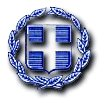 ΕΛΛΗΝΙΚΗ ΔΗΜΟΚΡΑΤΙΑΝΟΜΟΣ ΗΡΑΚΛΕΙΟΥΔ/ΝΣΗ ΤΕΧΝΙΚΩΝ ΥΠΗΡΕΣΙΩΝ & ΠΟΛΕΟΔΟΜΙΑΣ_______________ΔΗΜΟΣ ΜΑΛΕΒΙΖΙΟΥΑΔΑ: ____________Ηράκλειο  28/06/2021Αρ. Πρωτοκ.: ___________